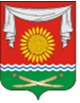 РОССИЙСКАЯ ФЕДЕРАЦИЯ РОСТОВСКАЯ ОБЛАСТЬМУНИЦИПАЛЬНОЕ ОБРАЗОВАНИЕ «ПОКРОВСКОЕ СЕЛЬСКОЕ ПОСЕЛЕНИЕ» АДМИНИСТРАЦИЯ ПОКРОВСКОГО СЕЛЬСКОГО ПОСЕЛЕНИЯ ПОСТАНОВЛЕНИЕс. Покровское«___» _____2021г.                                                                                          № ____«Об отмене постановления Администрации Покровского сельского поселения № 38 от 24 февраля  2021года «Об утверждении Положения о проведении конкурса по определению оператора ярмарки на территории Покровского сельского поселения»       В связи с замечанием Прокуратуры Неклиновского района №07/31-45-2021 от 24.02.2021 на проект постановления Администрации Покровского сельского поселения «Об утверждении Положения о проведении конкурса по определению оператора ярмарки на территории Покровского сельского поселения», Администрация Покровского сельского поселения постановляет:1. Отменить постановление Администрации Покровского сельского поселения №38 от 24.02.2021 «Об утверждении Положения о проведении конкурса по определению оператора ярмарки на территории Покровского сельского поселения »;2. Настоящее постановление вступает в силу со дня его официального опубликования (обнародования);Контроль за исполнением настоящего постановления оставляю за собой.Глава  АдминистрацииПокровского сельского поселения				               Д. В. Бондарь